  Kings Park Primary School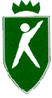  Child Safety Policy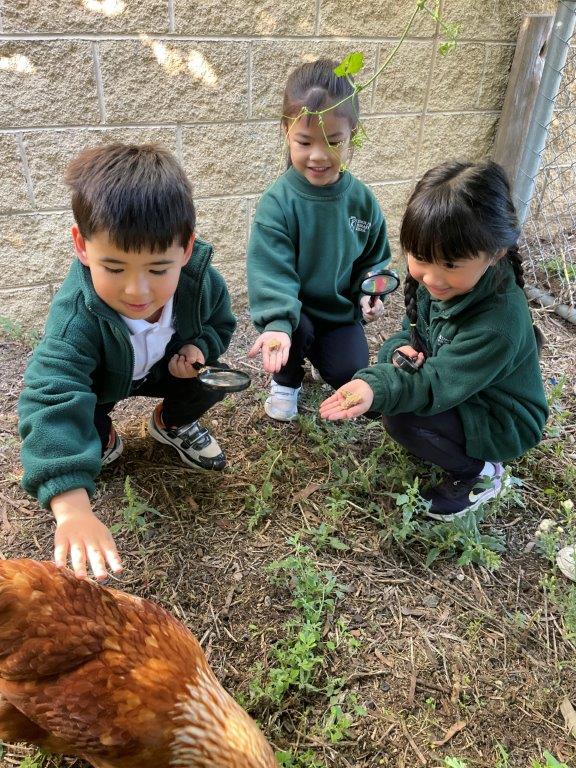 Date of policy: June 2022Date of next major review: 2023Contents1.	Introduction	2.	Purpose of the Policy	3.	Principles	4.	Definitions used in this Policy	5.	Policy Commitments	6.	Responsibilities and Organisational Arrangements	6.1	Guide to Responsibilities of School Leadership	6.2	Guide to Responsibilities of School Staff		7.	Expectation of our School Staff – Child Safety Code of Conduct	8.	Student Safety and Participation	9.	Families and Communities	10.	Creating Culturally Safe Environments for All Aboriginal Children and their Families	11.	Valuing Diversity	12.	Reporting and Responding13.	Screening and Recruitment of School Staff	14.	Child Safety – Education and Training for School Staff15. Risk Management16. Relevant Legislation17. Related Policies	17.1    Department of Education Policies	17.2    School Policies/Guidelines18  Breach of Policy19   Review of this Child Safety Policy20.   ReferencesIntroductionAt Kings Park Primary School we hold the care, safety and wellbeing of children and young people as a central and fundamental responsibility of our school. Our commitment is based on the 3 C’s – Courtesy, Consideration and Cooperation. The school emphasis is on the rights of staff and students to feel safe, to be treated fairly, equitably and with respect, in a friendly, nurturing school environment. In this environment the school will develop social competencies, promote healthy relationships and appropriate responsible behaviour, enhance student learning and encourage participation in all aspects of school life.Purpose of the PolicyThe purpose of this policy is to demonstrate the strong commitment of Kings Park Primary School to the care, safety and wellbeing of all students at our school. It provides an outline of the policies, procedures and strategies developed to keep students safe from harm, including all forms of abuse in our school environment, on campus, online and in other locations provided by the school.This policy takes into account relevant legislative requirements within the state of Victoria, including the specific requirements of the Victorian Child Safe Standards as set out in Ministerial Order No. 870.This policy applies to school staff, including school employees, volunteers and contractors. PrinciplesState schools have a moral and legal responsibility to create nurturing school environments where children and young people are respected, their voices are heard and they are safe and feel safe.The following principles underpin our commitment to child safety at Kings Park Primary School:All students deserve, as a fundamental right, safety and protection from all forms of abuse and neglect.Our school works in partnership with families and the community to ensure that they are engaged in decision-making processes, particularly those that have an impact on child safety and protection.All students have the right to a thorough and systematic education in all aspects of personal safety, in partnership with their parents/guardians/caregivers.All adults in our school, including teaching and non-teaching staff, volunteers and contractors as well as the broader school community have a responsibility to care for children and young people, to positively promote their wellbeing and to protect them from any kind of harm or abuse.The policies, guidelines and codes of conduct for the care, wellbeing and protection of students are based on honest, respectful and trusting relationships between adults and children and young people.Policies and practices demonstrate compliance with legislative requirements and cooperation with governments, the police and human services agencies.All persons involved in situations where harm is suspected or disclosed must be treated with sensitivity, dignity and respect.Staff, volunteers, contractors, parents/guardians and students should feel free to raise concerns about child safety, knowing these will be taken seriously by school leadership.Appropriate confidentiality will be maintained, with information being provided to those who have a right or a need to be informed, either legally or pastorally.Definitions used in this PolicyChild: A child or a young person enrolled as a student at the school.Child abuse includes:(a) any act committed against a child involving:a sexual offencean offence under section 49B(2) of the Crimes Act 1958 (grooming)(b) the infliction, on a child, of:physical violenceserious emotional or psychological harm(c) serious neglect of a child. (Ministerial Order No. 870)Child safety encompasses matters related to protecting all children from child abuse, managing the risk of child abuse, providing support to a child at risk of child abuse, and responding to incidents or allegations of child abuse. (Ministerial Order No. 870)Child neglect: The failure by a parent or caregiver to provide a child (where they are in a position to do so) with the conditions that are culturally accepted as being essential for their physical and emotional development and wellbeing. (Safe Schools Hub)Child physical abuse: Generally, child physical abuse refers to the non-accidental use of physical force against a child that results in harm to the child. Physically abusive behaviours include shoving, hitting, slapping, shaking, throwing, punching, kicking, biting, burning, strangling and poisoning. The fabrication or induction of an illness by a parent or carer (previously known as Munchausen syndrome by proxy) is also considered physically abusive behaviour. (Safe Schools Hub)Child protection: Statutory services designed to protect children who are at risk of serious harm. (Safe Schools Hub)Child sexual abuse: Any sexual activity between a child under the age of consent (16) and an adult or older person (i.e. a person five or more years older than the victim) is child sexual abuse.Child sexual abuse can also be:any sexual behaviour between a child and an adult in a position of power or authority over them (e.g. a teacher); the age of consent laws do not apply in such instances due to the strong imbalance of power that exists between young people and authority figures, as well as the breaching of both personal and public trust that occurs when professional boundaries are violatedany sexual behaviour between a child and an adult family member, regardless of issues of consent, equality or coercionsexual activity between peers that is non-consensual or involves the use of power or coercionnon-consensual sexual activity between minors (e.g. a 14-year-old and an 11-year-old), or any sexual behaviour between a child and another child or adolescent who, due to their age or stage of development, is in a position of power, trust or responsibility over the victim. Sexual activity between adolescents at a similar developmental level is not considered abuse. (Safe Schools Hub)Mandatory Reporting: The legal requirement to report suspected cases of child abuse and neglect is known as mandatory reporting. Mandated persons include teachers, nurses, police, psychologists, psychiatrists and medical practitioners. (Safe Schools Hub)Reasonable Belief: When staff are concerned about the safety and wellbeing of a child or young person, they must assess that concern to determine if a report should be made to the relevant agency. This process of considering all relevant information and observations is known as forming a ‘reasonable belief’. A ‘reasonable belief’ or a ‘belief on reasonable grounds’ is not the same as having proof but is more than mere rumour or speculation. A ‘reasonable belief’ is formed if a reasonable person in the same position would have formed the belief on the same grounds.School environment means any physical or virtual place made available or authorised by the school governing authority for use by a child during or outside school hours, including:a campus of the schoolonline school environments (including email and intranet systems)other locations provided by the school for a child’s use (including, without limitation, locations used for school camps, sporting events, excursions, competitions, and other events). (Ministerial Order No. 870)School staff means an individual working in a school environment who is:directly engaged or employed by a school governing authoritya volunteer or a contracted service provider (whether or not a body corporate or any other person is an intermediary)  (Ministerial Order No. 870)Policy CommitmentsAll students enrolled at Kings Park Primary School have the right to feel safe and be safe. The wellbeing of children in our care will always be our first priority and we do not and will not tolerate child abuse. We aim to create a child-safe and child-friendly environment where children are free to enjoy life without any concern for their safety. There is particular attention paid to the most vulnerable children, including Aboriginal and Torres Strait Islander children, children from culturally and/or linguistically diverse backgrounds, and children with a disability. Our commitment to our students We commit to the safety and wellbeing of all children and young people enrolled in our school.We commit to providing children and young people with positive and nurturing experiences.We commit to listening to children and young people and empowering them by taking their 1views seriously, and addressing any concerns that they raise with us.We commit to taking action to ensure that children and young people are protected from abuse or harm.We commit to teaching children and young people the necessary skills and knowledge to understand and maintain their personal safety and wellbeing.We commit to seeking input and feedback from students regarding the creation of a safe school environment.Our commitment to parents and guardiansWe commit to communicating honestly and openly with parents and carers about the wellbeing and safety of their children.We commit to engaging with, and listening to, the views of parents and carers about our child-safety practice, policies and procedures.We commit to transparency in our decision-making with parents and carers where it will not compromise the safety of children or young people.We commit to acknowledging the cultural diversity of students and families, and being sensitive to how this may impact on student safety issues.	We commit to continuously reviewing and improving our systems to protect children from abuse. Our commitment to our school staff (school employees, volunteers and contractors.)We commit to providing all Kings Park Primary School staff with the necessary support to enable them to fulfil their roles. This will include regular and appropriate learning opportunities.We commit to providing regular opportunities to clarify and confirm policy and procedures in relation to child safety and young people’s protection and wellbeing. This will include annual training in the principles and intent of the Child Safety Policy and Child Safety Code of Conduct, and staff responsibilities to report concerns. We commit to listening to all concerns voiced by Kings Park Primary School staff, volunteers, and contractors about keeping children and young people safe from harm.We commit to providing opportunities for Kings Park Primary School employees, volunteers and contractors to receive formal debriefing and counselling arising from incidents of the abuse of a child or young person.Responsibilities and Organisational Arrangements Everyone employed or volunteering at Kings Park Primary School has a responsibility to understand the important and specific role he/she plays individually and collectively to ensure that the wellbeing and safety of all students is at the forefront of all they do and every decision they make. Staff who have a concern about the wellbeing and/or safety of any student should consult with Irene Ludvik our P-2 Student Services Coordinator or Shifa Shevki/Xais Phoumin our 3-6 Student Services Coordinators.6.1	Guide to Responsibilities of School LeadershipThe principal, the school governing authority and school leaders at Kings Park Primary School recognise their responsibility to ensure the development of preventative and proactive strategies that promote children’s safety and ensure that action is taken when anyone raises concerns about children’s safety.The School Leadership Team will champion and model a child safe culture Kings Park Primary School. We encourage anyone involved with the school to report a child safety concern. The School Leadership Team will work to create a positive culture around reporting so that people feel comfortable to raise concerns.Everyone at Kings Park Primary School has a role in identifying and managing risks of child abuse and harm. The School Leadership Team will make sure that staff and volunteers are conducting risk assessments and taking action to manage risks in accordance with this policy. They will also ensure that appropriate child safety training for staff and volunteers is identified and completed. The School Leadership Team will conduct an annual review of how effectively Kings Park Primary School is delivering child safety and wellbeing. The input of people involved with Kings Park Primary School will be sought as part of this review.  6.2	Guide to Responsibilities of School Staff Responsibilities of school staff (school employees, volunteers and contractors) include:treating children and young people with dignity and respect, acting with propriety, providing a duty of care, and protecting children and young people in their carefollowing the legislative and internal school processes in the course of their work, if they form a reasonable belief that a child or young person has been or is being abused or neglectedproviding a physically and psychologically safe environment where the wellbeing of children and young people is nurturedundertaking regular training and education in order to understand their individual responsibilities in relation to child safety and the wellbeing of children and young peopleassisting children and young people to develop positive, responsible and caring attitudes and behaviours which recognise the rights of all people to be safe and free from abusefollowing the school’s Child Safety Code of Conduct. Expectation of our School Staff – Child Safety Code of Conduct  At Kings Park Primary School, we expect school employees, volunteers and contractors to proactively ensure the safety of students at all times and to take appropriate action if there are concerns about the safety of any child at the school. All school staff must remain familiar with the relevant laws, the code of conduct, and policies and procedures in relation to child protection and to comply with all requirements. We have developed a Child Safety Code of Conduct (Appendix A) which recognises the critical role that school staff play in protecting the students in our care and establishes clear expectations of school employees, volunteers and contractors for appropriate behaviour with children in order to safeguard them against abuse and or neglect. Our Code also protects school staff through clarification of acceptable and unacceptable behaviour.Student Safety and Participation At Kings Park Primary School, we actively encourage all students to openly express their views and feel comfortable about giving voice to the things that are important to them.  We teach students about what they can do if they feel unsafe and enable them to understand, identify, discuss and report on child safety. We listen to and act on any concerns students, or their parents or carers, raise with us. Kings Park Primary School is committed to using positive strategies in its approach to behaviour management. Students will be encouraged to express their feelings, develop empathy and concern for others and take increased responsibility for their actions and the related consequences.The approach used by all staff in the school’s teaching and learning program will: Develop self esteem through positive reinforcementFoster pride in our schoolEncourage team partnership of student, teacher, parent/carerDevelop and reinforce appropriate and positive behaviourAcknowledge student achievementEncourage courtesy, consideration and cooperationInvolve students in the decision making process of the class and playground code of conductPromote student learning in the context of peer relations and social dynamics   Consistently reinforce the code of behaviour in the classroom, playground and during all official school activitiesProvide appropriate curriculum programs for allDevelop student awareness of what constitutes bullying and familiarize students with strategies to prevent the incidence of bullyingImplement programs to develop positive relationships eg. The Healthy Relationships ‘Values’ Program, The Peer Support Program and Buddies Program.9. Families and communitiesKings Park Primary School recognises the important role of families and involves parents and carers when making significant decisions about their child. Parents, families and communities are welcome to provide feedback at any time through our contact email address and are encouraged to raise any concerns they have with us. Kings Park Primary School provides information to families and community about our child safe policies and practices including through:publishing this Child Safety and Wellbeing Policy and Code of Conduct on our websiteincluding information about our child safety approach, our operations and management structure, in the Kings Park Primary School parent information bookincluding articles and information on child safety and wellbeing, and reminders about our policies and procedures, in our newsletter. 10. Creating culturally safe environments for all Aboriginal children and their familiesKings Park Primary Schoolies committed to creating environments where Aboriginal culture is celebrated and Aboriginal children, families and community members are welcomed and included. Strategies to embed cultural safety for Aboriginal children include:an Acknowledgement of Country at all performancesconsulting with families and members of the Aboriginal community to identify opportunities to promote Aboriginal culture and practices at Kings Park Primary School providing opportunities for children to share their cultural identity and express their culture, including through performance and during Kings Park Primary School community activitiessupporting children who wish to explore their culture, including consulting with their family and relevant Aboriginal organisationsproviding training for staff and volunteers on the strengths of Aboriginal culture and its importance to the wellbeing and safety of Aboriginal children celebrating NAIDOC Week and acknowledging significant events including National Sorry Day and National Reconciliation Weekseeking feedback from Aboriginal children, families and communities on their experience at Kids Have Fun Performing Arts Academy, particularly how safe they feel expressing their identity including their culture.11. Valuing diversityWe value diversity and equity for all children. To achieve this, we:provide training for all staff members and volunteers on understanding diversity and how to support inclusion and cultural safety welcome and support participation of all children, including children with disability, children from culturally and linguistically diverse backgrounds, those who are unable to live at home, LGBTIQ children and Aboriginal children and their familiesoffer students and families through our enrolment forms the opportunity to provide information about themselves, including any specific needs to participate fully in our programshave zero tolerance of racism and other forms of discrimination and take action when discrimination or exclusion is identified deliver programs that reflects the diversity of our students, their interests and cultures strive to reflect the diversity of our community through representation in our staff acknowledge and celebrate important cultural dates in our classeshave a physical and online environment that actively celebrates diversitycommit to ensuring our facilities and online activities promote inclusion of children of all abilities.12. Reporting and Responding Our school records any child safety complaints, disclosures or breaches of the Child Safety Code of Conduct, and stores the records in accordance with security and privacy requirements. Our school complies with legal obligations that relate to managing the risk of child abuse under the Children, Youth and Families Act 2005 (Vic.), the Crimes Act 1958 (Vic.) and the recommendations of the Betrayal of Trust report.Child protection reporting obligations fall under separate pieces of legislation with differing reporting requirements. Our school’s Child Protection – Reporting Policy, developed in August 2016 sets out the actions required under the relevant legislation when there is a reasonable belief that a child at our school is in need of protection or a criminal offence has been committed, and provides guidance and procedures on how to make a report (see Appendix B). Our policy assists staff, volunteers and families to:identify the indicators of a child or young person who may be in need of protectionunderstand how a ‘reasonable belief’ is formedmake a report of a child or young person who may be in need of protectioncomply with mandatory reporting obligations under child protection law and their legal obligations relating to criminal child abuse and grooming under criminal law.Our school has also established internal processes to ensure that appropriate action is taken to respond to concerns about the wellbeing and/or safety of a student. Our complaints and disclosure processes are outlined and detailed in the following policies and procedures:Kings Park Primary School Student Services Welfare Policy and Program Staff Information book 201913. Screening and Recruitment of School Staff   Kings Park Primary School will apply thorough and rigorous screening processes in the recruitment of employees and volunteers involved in child-connected work. Our commitment to child safety and our screening requirements are included in all advertisements for such employee, contractor and volunteer positions, and all applicants are provided with copies of the school’s Child Safety Code of Conduct and the Child Safety Policy.When recruiting and selecting employees, contractors and volunteers involved in child-connected work, we make all reasonable efforts to:confirm the applicant’s Working with Children Check and National Police Check status and/or professional registration (as relevant) obtain proof of personal identity and any professional or other qualificationsverify the applicant’s history of work involving childrenobtain references that address the applicant’s suitability for the job and working with children.We have processes for monitoring and assessing the continuing suitability of school staff to work with children, including regular reviews of the status of Working with Children Checks and staff professional registration requirements such as Victorian Institute of Teaching (VIT) registration. 14. Child Safety – Education and Training for School Staff  Kings Park Primary School provides employees and volunteers with regular and appropriate opportunities to develop their knowledge of, openness to and ability to address child safety matters. This includes induction, ongoing training and professional learning to ensure that everyone understands their professional and legal obligations and responsibilities, and the procedures for reporting suspicion of child abuse and neglect.The school’s professional learning program is focused on enhancing our school’s performance and development culture. Professional learning is aimed at improving teacher expertise that can be embedded within teacher practice and lead to improved learning outcomes for students.  A school professional learning plan providing for activities to be organised on a whole school, sub school, group and/or individual basis is developed and reviewed annually and is inclusive of regular opportunities to develop teacher knowledge and address child safety matters. The school initiates, facilitates and participates in the professional learning for staff through: - staff meetings, curriculum days, structured programs, district networks, inter-school contacts, professional association workshops, conferences and scheduled staff PD.There are specific responsibilities teachers and principals in the prevention and reporting of child abuse and neglect. Through our Professional Learning Program Kings Park Primary School ensures that all staff are provided with the opportunity to participate in:Mandatory training to comply with DET online modules, school induction practises, child safety videos on VRQA website, ongoing PL15. Risk ManagementAt Kings Park Primary School we are committed to proactively and systematically identifying and assessing risks to student safety across our whole school environment, and reducing or eliminating (where possible) all potential sources of harm. We document, implement, monitor and periodically review our risk management strategies for child safety and ensure that the strategies change as needed and as new risks arise.16. Relevant LegislationChildren, Youth and Families Act 2005 (Vic.)Working with Children Act 2005 (Vic.)Education and Training Reform Act 2006 (Vic.)Equal Opportunity Act 2010 (Vic.)Privacy Act 1988 (Cth)Crimes Act 1958 (Vic.) – Three new criminal offences have been introduced under this Act:Failure to disclose offence: Any adult who forms a reasonable belief that a sexual offence has been committed by an adult against a child under 16 has an obligation to report that information to police. Failure to disclose the information to police is a criminal offence.Failure to protect offence: The offence will apply where there is a substantial risk that a child under the age of 16 under the care, supervision or authority of a relevant organisation will become a victim of a sexual offence committed by an adult associated with that organisation. A person in a position of authority in the organisation will commit the offence if they know of the risk of abuse and have the power or responsibility to reduce or remove the risk, but negligently fail to do so.Grooming offence: This offence targets predatory conduct designed to facilitate later sexual activity with a child. Grooming can be conducted in person or online, for example via interaction through social media, web forums and emails.17. Related Policies17.1	Department of Education Policieschange links to DET website Policy 2.2: Guidelines Relating to the Employment of Staff (currently under review) Policy 2.19: Child Protection – Reporting Obligations Policy 2.19a: School Guidelines –Police and DHHS Interview Protocols Ministerial Order 199 Mandatory Reporting17.2.	School Policies/Guidelines Kings Park PS 2022 School Information BookKings Park PS Welfare Policy and Program 2020-2024KPPS Child Protection - Reporting Obligations Policy 2022KPPS Child safety code of conduct 202218. Breach of Policy Where an employee is suspected of breaching any obligation, duty or responsibility within this Policy, Kings Park Primary School may start the process under Complaints, Misconduct and Unsatisfactory Performance guidelines for managing employment concerns. This may result in disciplinary consequences.  Where the principal is suspected of breaching any obligation, duty or responsibility within this policy, the concerned party is advised to contact the Regional Director. Relevant notification should also be made to the Department of Education and Training. Where any other member of the school community is suspected of breaching any obligation, duty or responsibility within this policy, the school is to take appropriate action, including making contact with the Department of Education (Conduct and Ethics Branch and Legal Branch) and Department of Health and Human Services (DHHS).19. Review of this Child Safety PolicyAt Kings Park Primary School we are committed to continuous improvement of our child safety systems and practices. We intend this policy to be a dynamic document that will be regularly reviewed to ensure it is working in practice and updated to accommodate changes in legislation or circumstance. We will maintain a history of updates to the policy.History of Updates to Policy20. References Responding to allegations of student sexual assaultwww.education.vic.gov.au/school/principals/spag/safety/Pages/sexualassault.aspx#1Government Schools Website: www.education.vic.gov.au/childhood/providers/regulation/Pages/childsafestandardsSafe Schools Hub 2014, National Safe Schools Framework Glossary, Australian Government Department of Education and Training.State of Victoria 2016, Child Safe Standards – Managing the Risk of Child Abuse in Schools: Ministerial Order No. 870, Education & Training Reform Act 2006, Victorian Government Gazette No. S2.Victorian Government Department of Justice 2016, Betrayal of Trust Implementation.Victorian Institute of Teaching For Victorian Teaching Profession Codes of Conduct and Ethics and information about employee responsibilities to report action against registered teachers in response to allegations and concerns about registered teachers. Website: www.vit.edu.auAPPENDIX ASafeguarding Children and Young PeopleCode of ConductKings Park Primary School2022PurposeThis Code of Conduct has a specific focus on safeguarding children and young people at Kings Park Primary School against sexual, physical, psychological and emotional abuse or neglect. It is intended to complement other professional and/or occupational codes. All staff, volunteers, contractors and school council members at Kings Park Primary School are expected to actively contribute to a school culture that respects the dignity of its members and follows the school’s core values. They are required to observe child safe principles and expectations for appropriate behaviour towards and in the company of children, as noted below.Acceptable behavioursAll staff, volunteers, contractors and school council members are responsible for supporting the safety of children by:adhering to the school’s child safe policy and upholding the school’s statement of commitment to child safety at all timestaking all reasonable steps to protect students from abusetreating everyone in the school community with respectlistening and responding to the views and concerns of children, particularly if they are telling you that they or another child has been abused or that they are worried about their safety/or the safety of another child.promoting the cultural safety participation and empowerment of children with culturally and/or linguistically diverse backgrounds (for example by having a zero tolerance of discrimination)promoting the safety, participation and empowerment of children with a disability (for example, during personal care activities)ensuring as far as practicable that adults are not alone with a childreporting any allegations of child abuse and/or child safety concerns to the school’s leadership understanding and complying with all reporting obligations as they relate to mandatory reporting and reporting under the Crimes Act 1958 if an allegation of child abuse is made, ensuring as quickly as possible that the child(ren) are safereporting to the Victorian Institute of Teaching, any charges, committals for trial or convictions in relation to a sexual offence by a registered teacher, or certain allegations or concerns about a registered teacherUnacceptable behavioursAll staff, volunteers, contractors and school council members must not:ignore or disregard any suspected or disclosed child abusedevelop any ‘special’ relationships with children that could be seen as favouritism (for example, the offering of gifts or special treatment of specific children)exhibit or initiate  behaviours with children that may be construed as unnecessarily physical contact (for example inappropriate sitting on laps)put children at risk of abuse (for example, by locking doors)engage in open discussion of a mature or adult nature in the presence of children (for example, personal, social activities)use inappropriate language in the presence of childrenexpress personal views on cultures, race or sexuality in the presence of childrendiscriminate against any child, including because of age, gender, race, culture, vulnerability, sexuality, ethnicity or disabilityhave any online contact with the child (including by social media, email, instant messaging etc) or their family (unless necessary e.g. by providing families with e-newsletters or assisting students with their school work)use any personal communication channels/device such as a personal email accountexchange personal contact details such as phone number, social networking sites or personal email addressesphotograph or video a child without the consent of the parent or guardianswork with children whilst under the influence of alcohol or illegal drugsconsume alcohol or drugs at school or school events in the presence of childrenfollow school wide discipline policy when managing student behaviour I, ______________________________________, confirm I have been provided with a copy of the above Code of Conduct.Signed: ___________________________________	Date: __________KPPS CHILD SAFETY REPORTING PROCESSDateComment (e.g. major review, minor review)August 2017minor reviewAugust 2018minor reviewAugust 2019minor reviewAugust 2020minor reviewAugust 2021major reviewJune 2022major review – in line with new Child Safe Standards